GMINA MIEJSKA WAŁCZ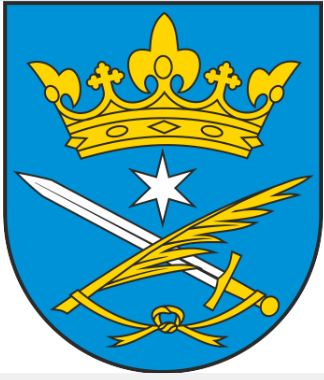 Znak sprawy: IRP.271.13.2024SPECYFIKACJA WARUNKÓW ZAMÓWIENIA (SWZ)postępowanie o udzielenie zamówienia klasycznegoo wartości mniejszej niż progi unijneRemont boiska wielofunkcyjnego przy SP Nr 1, remont bieżni prostej i bieżni do skoku w dal przy SP nr 2 oraz remont boiska wielofunkcyjnego, remont bieżni prostej i do skoku w dal w SP Nr 5 w Wałczu.ZAMAWIAJĄCY:Gmina Miejska Wałcz78 - 600 Wałcz, Plac Wolności 1Wałcz, 15 maja 2024 r.Nazwa i adres Zamawiającego, numer telefonu, adres poczty elektronicznej oraz strony internetowej prowadzonego postępowania.Nazwa oraz adres Zamawiającego: Gmina Miejska Wałcz, Plac Wolnosci 1, 78-600 Wałcz.Numer telefonu: 67 258 44 71Adres poczty elektronicznej: kontakt @umwalcz.pl Adres strony internetowej prowadzonego postępowania: https://platformazakupowa.pl/pn/gminamiejskawalczAdres strony internetowej, na której udostępniane będą zmiany i wyjaśnienia treści SWZ oraz inne dokumenty zamówienia bezpośrednio związane z postępowaniem o udzielenie zamówienia.Postępowanie prowadzone jest za pośrednictwem platformazakupowa.pl pod adresem: https://platformazakupowa.pl/pn/gminamiejskawalczTryb udzielenia zamówienia.Postępowanie o udzielenie zamówienia publicznego prowadzone jest w trybie podstawowym na podstawie art. 275 pkt 2 ustawy z dnia 11 września 2019 r. - Prawo zamówień publicznych (Dz. U. z 2023 r., poz. 1605 ze zm.), zwanej dalej ustawą Pzp.Informacja, czy Zamawiający przewiduje wybór najkorzystniejszej oferty z możliwością prowadzenia negocjacji.Zamawiający może prowadzić negocjacje w celu ulepszenia treści ofert, które podlegają ocenie w ramach kryteriów oceny ofert, a po zakończeniu negocjacji Zamawiający zaprasza wykonawców do składania ofert dodatkowych.W przypadku decyzji Zamawiającego o przeprowadzeniu negocjacji, zaprosi on do kolejnego etapu nie więcej niż 3 wykonawców, którzy zaoferowali kolejno najniższe ceny.Opis przedmiotu zamówienia.5.1 Przedmiotem zamówienia jest Remont boiska wielofunkcyjnego przy Szkole Podstawowej Nr 1, remont bieżni prostej i bieżni do skoku w dal przy Szkole Podstawowej nr 2 oraz remont boiska wielofunkcyjnego, remont bieżni prostej i bieżni do skoku w dal w Szkole Podstawowej Nr 5 w Wałczu. Zamówienie jest udzielane w 3 częściach:Część nr 1 Remont boiska wielofunkcyjnego w Szkole Podstawowej nr 1.Część nr 2 Remont bieżni sprinterskiej oraz bieżni do skoku w dal przy Szkole Podstawowej nr 2.Część nr 3 Remont boiska wielofunkcyjnego, bieżni do biegów sprinterskich oraz rozbiegu do skoku w dal przy Szkole Podstawowej nr 5.część nr 1 - Roboty budowlane polegające na remoncie boiska wielofunkcyjnego o wymiarach 25,90 x 43,95 m dostosowanego do gry w piłkę ręczną, koszykówkę, siatkówkę oraz tenis ziemny w Szkole Podstawowej nr 1 m.in.: demontaż wyposażenia boiskausunięcie nawierzchni sportowej wraz z obrzeżami oraz kostką brukową,odbudowa podbudowy betonowej,wykonanie ławy fundamentowej wraz z ułożeniem obrzeży betonowych,ułożenie kostki brukowej wokół boisk,montaż wyposażenia boiska,wykonanie nawierzchni poliuretanowej,wymiana siatki PP piłkochwytów.część nr 2 - Roboty budowlane polegające na remoncie bieżni sprinterskiej oraz bieżni do skoku w dal przy Szkole Podstawowej nr 2 m.in.:usunięcie nawierzchni sportowej wraz z obrzeżami z istniejącej bieżni oraz rozbieżni,usunięcie skrzyni skoczni,wykonanie prac pielęgnacyjnych asfaltowej podbudowy bieżni oraz rozbieżni,wykonanie cieku betonowego otwartego wzdłuż bieżni,wykonanie obrzeży na ławie betonowej wzdłuż bieżni oraz rozbieżni,wykonanie zeskoczni z nakładką gumową,montaż belki do skoku w dal,montaż skrzyni do skoku o tyczce,wykonanie nawierzchni poliuretanowej - typu natrysk wraz z warstwą ET,malowanie czterech torów z miejscem startowym i metą,humusowanie i obsianie trawą części nieutwardzonej po zdjęciu nawierzchniszutrowej (opaska wokół bieżni 1m).część nr 3 - Roboty budowlane polegające na remoncie boiska wielofunkcyjnego, bieżni do biegów sprinterskich oraz rozbiegu do skoku w dal przy Szkole Podstawowej nr 5 m.in.: demontaż wyposażenia boiska,demontaż koryta odwadniającego bieżnię,demontaż zeskoczni do skoku w dal,demontaż belek do skoku w dal,usunięcie opaski wraz z obrzeżami wokół boiska,usunięcie nawierzchni poliuretanowej boiska,usunięcie nawierzchni poliuretanowej bieżni,uszczelnienie spękań istniejącej podbudowy betonowo-asfaltowej bieżni,wykonanie cieku betonowego otwartego wzdłuż bieżni,naprawa fragmentu podbudowy betonowo-asfaltowej bieżni,wykonanie ławy fundamentowej wraz z ułożeniem obrzeży betonowych boiska oraz opaski,wykonanie podbudowy z kruszywa pod nawierzchnię boiska,ułożenie kostki brukowej wokół boisk,montaż wyposażenia boiska,wykonanie nawierzchni poliuretanowej,wymiana części siatki PP piłko-chwytów.Roboty budowlane należy wykonać z zachowaniem szczególnej staranności, zgodnie ze sztuką budowlaną, technologią systemową oraz zgodnie z umową, projektem budowlano–wykonawczym, przedmiarem robót, specyfikacjami technicznymi wykonania i odbioru robót, Polskimi Normami. Nawierzchnia boiska zgodna z normą PN-EN 14877:2014-02 oraz certyfikatem World Athletics dla nawierzchni (tzw. Product Certificate).5.2 Szczegółowy opis przedmiotu zamówienia zawiera dokumentacja techniczna każdej części, stanowiąca odpowiednio załączniki nr 6 (SP nr 1), 6 a (SP nr 2) i 6b (SP nr 5) do SWZ.5.4 Wspólny Słownik Zamówień (CPV):część nr 1:45112720-8 Roboty w zakresie kształtowania terenów sportowych i rekreacyjnychczęść nr 2:45112720-8 Roboty w zakresie kształtowania terenów sportowych i rekreacyjnychczęść nr 3:45112720-8 Roboty w zakresie kształtowania terenów sportowych i rekreacyjnychProjektowane postanowienia umowy:Projektowane postanowienia umowne, odnośnie do wszystkich części, w sprawie zamówienia publicznego, które zostaną wprowadzone do umowy stanowią odpowiednio załączniki nr 2 (SP nr 1), 2a (SP nr 2), 2b (SP nr 5) do SWZ (wzór umowy).Termin wykonania zamówienia:Termin realizacji zamówienia dla każdej części: 5 miesięcy. Termin będzie liczony od protokolarnego przekazania terenu budowy, które nastąpi najpóźniej w terminie 7 dni roboczych, od dnia podpisania umowy.Wymagania dotyczące wadium.Zamawiający nie żąda złożenia wadium w niniejszym postępowaniu.Informacje o środkach komunikacji elektronicznej, przy użyciu których Zamawiający będzie komunikował się z wykonawcami, oraz informacje o wymaganiach technicznych i organizacyjnych sporządzania, wysyłania i odbierania korespondencji elektronicznej.Postępowanie o udzielenie zamówienia prowadzi się pisemnie, w języku polskim.Komunikacja w postępowaniu o udzielenie zamówienia, w tym składanie ofert, wymiana informacji oraz przekazywanie dokumentów lub oświadczeń między Zamawiającym a wykonawcą, odbywa się przy użyciu środków komunikacji elektronicznej, za pośrednictwem platformy zakupowej Open Nexus.Ilekroć w SWZ jest mowa o środkach komunikacji elektronicznej należy przez to rozumieć środki komunikacji elektronicznej w rozumieniu ustawy z dnia 18 lipca 2002 r. o świadczeniu usług drogą elektroniczną (Dz. U. z 2020 r. poz. 344).Postepowanie prowadzone jest za pośrednictwem platformy zakupowej pod adresem: https://platformazakupowa.pl/pn/gminamiejskawalczKorzystanie przez wykonawcę z platformy zakupowej Open Nexus jest bezpłatne.Ogólne warunki, zasady oraz sposób świadczenia przez Open Nexus sp. z o.o. z siedzibą w Poznaniu, usług nieodpłatnych dla konta użytkownika drogą elektroniczną, za pośrednictwem platformazakupowa.pl opisane zostały w Regulaminie platformazakupowa.pl dla użytkowników (wykonawców), dostępnym na stronie internetowej Wykonawca, przystępując do niniejszego postępowania o udzielenie zamówienia publicznego:akceptuje warunki korzystania z platformazakupowa.pl określone w Regulaminie, zamieszczonym na stronie internetowej platformazakupowa.pl w zakładce „Regulamin" oraz uznaje go za wiążący;zapoznał i stosuje się do Instrukcji składania ofert, dostępnej na stronie internetowej platformazakupowa.pl.Maksymalny rozmiar jednego pliku przesyłanego za pośrednictwem dedykowanych formularzy do: złożenia, zmiany, wycofania oferty wynosi 150 MB natomiast przy komunikacji wielkość pliku to maksymalnie 500 MB.Formaty plików wykorzystywanych przez wykonawców powinny być zgodne z rozporządzeniem Rady Ministrów z 12 kwietnia 2012 r. w sprawie Krajowych Ram Interoperacyjności, minimalnych wymagań dla rejestrów publicznych i wymiany informacji w postaci elektronicznej oraz minimalnych wymagań dla systemów teleinformatycznych (Dz. U. z 2017 r. poz. 2247):Zamawiający rekomenduje wykorzystanie formatów: .pdf .doc .xls .jpg (.jpeg) ze szczególnym wskazaniem na .pdf;w celu ewentualnej kompresji danych zamawiający rekomenduje wykorzystanie jednego z formatów: .zip lub .7Z;wśród formatów powszechnych, a nie występujących w rozporządzeniu występują: .rar .gif .bmp .numbers .pages. Dokumenty złożone w takich plikach zostaną uznane za złożone nieskutecznie;Zamawiający zwraca uwagę na ograniczenia wielkości plików podpisywanych profilem zaufanym, który wynosi max 10MB, oraz na ograniczenie wielkości plików podpisywanych w aplikacji eDoApp służącej do składania podpisu osobistego, która wynosi maksymalnie 5MB.Zamawiający zaleca, w miarę możliwości, przekonwertowanie plików składających się na ofertę na format .pdf i opatrzenie ich podpisem kwalifikowanym PadES.Pliki w innych formatach niż PDF zaleca się opatrzyć zewnętrznym podpisem XAdES. Wykonawca powinien pamiętać, aby plik z podpisem przekazywać łącznie z dokumentem podpisywanym.Zamawiający zaleca, aby w przypadku podpisywania pliku przez kilka osób, stosować podpisy tego samego rodzaju. Podpisywanie różnymi rodzajami podpisów np. osobistym i kwalifikowanym może doprowadzić do problemów w weryfikacji plików.Zaleca się, aby komunikacja z wykonawcami odbywała się tylko na Platformie za pośrednictwem formularza „Wyślij wiadomość do zamawiającego”, nie za pośrednictwem adresu e-mail.Podczas podpisywania plików zaleca się stosowanie algorytmu skrótu SHA2 zamiast SHA1.Jeśli wykonawca pakuje dokumenty np. w plik ZIP zalecamy wcześniejsze podpisanie każdego ze skompresowanych plików.Zamawiający rekomenduje wykorzystanie podpisu z kwalifikowanym znacznikiem czasu;Zamawiający zaleca, aby nie wprowadzać jakichkolwiek zmian w plikach po podpisaniu ich podpisem kwalifikowanym. Może to skutkować naruszeniem integralności plików co równoważne będzie z koniecznością odrzucenia oferty w postępowaniu.Zamawiający określa niezbędne wymagania sprzętowo - aplikacyjne umożliwiające pracę na platformazakupowa.pl:stały dostęp do sieci Internet o gwarantowanej przepustowości nie mniejszej niż 512 kb/s;komputer klasy PC lub MAC o następującej konfiguracji: pamięć min. 2 GB Ram, procesor Intel IV 2 GHZ lub jego nowsza wersja, jeden z systemów operacyjnych - MS Windows 7, Mac Os x 10 4, Linux, lub ich nowsze wersje;zainstalowana dowolna przeglądarka internetowa, w przypadku Internet Explorer minimalnie wersja 10 0.;włączona obsługa JavaScript;zainstalowany program Adobe Acrobat Reader lub inny obsługujący format plików .pdf;Platforma działa według standardu przyjętego w komunikacji sieciowej - kodowanie UTF8;Oznaczenie czasu odbioru danych przez platformę zakupową stanowi datę oraz dokładny czas (hh:mm:ss) generowany wg. czasu lokalnego serwera synchronizowanego z zegarem Głównego Urzędu Miar.Zamawiający zaleca, aby Wykonawca z odpowiednim wyprzedzeniem przetestował możliwość prawidłowego wykorzystania wybranej metody podpisania plików oferty.Informacje o sposobie komunikowania się  Zamawiającego z wykonawcami w inny sposób niż przy użyciu środków komunikacji elektronicznej w przypadku zaistnienia jednej z sytuacji określonej w art. 65 ust. 1, art. 66 i art. 69 ustawy Pzp.Zamawiający nie przewiduje możliwości odstąpienia od wymagania użycia środków komunikacji elektronicznej.Wskazanie osób uprawnionych do komunikowania się z wykonawcami.Zamawiający wyznacza następujące osoby do kontaktu z wykonawcami:Ewa Kędzior  – w sprawach dotyczących przedmiotu zamówienia,Ludwika Wikieł – w sprawach dotyczących procedury udzielenia zamówienia publicznego,Opis sposobu przygotowania oferty.Treść oferty musi być zgodna z wymaganiami Zamawiającego, określonymi w dokumentach zamówienia.Zaleca się przy sporządzaniu oferty skorzystanie ze wzorów formularzy przygotowanych przez Zamawiającego. Wykonawca może złożyć ofertę na swoich  formularzach  z zastrzeżeniem, że winny one zawierać wszystkie niezbędne informacje określone przez Zamawiającego.Na ofertę składają się:formularz oferty - przygotowany zgodnie ze wzorem, który stanowi załącznik nr 1 do SWZ;kosztorys ofertowy, na podstawie przedmiaru, który stanowi narzędzie pomocnicze do wyceny robót. Podstawowym elementem wyceny jest projekt techniczny.oświadczenie o spełnieniu warunków udziału w postępowaniu – zał. nr 4oświadczenie o niepodleganiu wykluczeniu z postępowania – zał. nr 3oświadczenie o przeciwdziałaniu agresji na Ukrainę – zał. nr 5oświadczenie – wykaz osób – załącznik nr 10 do SWZ, stanowiący podmiotowy środek dowodowy, który podlega uzupełnieniu.oświadczenie wykaz robót – załącznik nr 11 do SWZ, stanowiący podmiotowy środek dowodowy, który podlega uzupełnieniu.pełnomocnictwo upoważniające do złożenia oferty, o ile ofertę składa pełnomocnik; pełnomocnictwo do złożenia oferty musi być złożone w oryginale w formie elektronicznej lub postaci elektronicznej, opatrzone podpisem kwalifikowanym lub podpisem zaufanym (gov.pl) lub elektronicznym podpisem osobistym (e-dowód). Dopuszcza się także złożenie elektronicznej kopii (skanu) pełnomocnictwa, sporządzonego uprzednio w formie pisemnej, w formie elektronicznego poświadczenia sporządzonego stosownie do art. 97 § 2 ustawy z dnia 14 lutego 1991 r. - Prawo o notariacie (Dz. U. z 2022 r. poz. 1799 ze zm.), które to poświadczenie notariusz opatruje kwalifikowanym podpisem elektronicznym, bądź też poprzez opatrzenie skanu pełnomocnictwa sporządzonego uprzednio w formie pisemnej kwalifikowanym podpisem, podpisem zaufanym lub podpisem osobistym mocodawcy; elektroniczna kopia pełnomocnictwa nie może być uwierzytelniona przez umocowanego;pełnomocnictwo dla pełnomocnika do reprezentowania w postępowaniu wykonawców wspólnie ubiegających się o udzielenie zamówienia - dotyczy ofert składanych przez wykonawców wspólnie ubiegających się o udzielenie zamówienia;Sposób oraz termin składania ofert.Wykonawca może złożyć tylko jedną ofertę.Ofertę należy złożyć za pośrednictwem formularza na Platformie, na stronie postępowania, znajdującej się pod adresem https://platformazakupowa.pl/pn/gminamiejskawalczOferty należy składać w terminie do dnia 7.06.2024 r. do godziny 8:00.Do upływu terminu składania ofert wykonawca może zmienić / wycofać ofertę.Do oferty należy dołączyć wszystkie wymagane w SWZ dokumenty.Wykonawca lub osoba przez niego upoważniona podpisuje wypełniony formularz oferty wraz ze szczegółowym formularzem cenowym, podpisem kwalifikowanym lub podpisem zaufanym (gov.pl) lub elektronicznym podpisem osobistym (e-dowód) . Nie należy nanosić żadnych zmian w dokumencie, po opatrzeniu go podpisem, może to skutkować naruszeniem integralności podpisu, a w konsekwencji odrzuceniem oferty.Zamawiający nie ponosi odpowiedzialności za złożenie oferty w sposób niezgodny z Instrukcją korzystania z platformazakupowa.pl, w szczególności za sytuację, gdy Zamawiający zapozna się z treścią oferty przed upływem terminu składania ofert (np. złożenie oferty w zakładce „Wyślij wiadomość do zamawiającego”). Taka oferta zostanie uznana przez Zamawiającego za ofertę handlową i nie będzie brana pod uwagę w przedmiotowym postępowaniu ponieważ nie został spełniony obowiązek narzucony w art. 221 ustawy Pzp.Zamawiający informuje, że oferty składane w postępowaniu o zamówienie publiczne są jawne i podlegają udostępnieniu od chwili ich otwarcia, z wyjątkiem informacji stanowiących tajemnicę przedsiębiorstwa w rozumieniu ustawy z dnia 16 kwietnia 1993 r. o zwalczaniu nieuczciwej konkurencji (Dz. U. z 2022 r. poz. 1233), jeśli wykonawca w terminie składania ofert zastrzegł, że nie mogą one być udostępniane i jednocześnie wykazał, iż zastrzeżone informacje stanowią tajemnicę przedsiębiorstwa.Informacje stanowiące tajemnicę przedsiębiorstwa, należy złożyć w miejscu wyznaczonym do tego celu na platformie zakupowej. Zamawiający nie ponosi odpowiedzialności za niedochowanie tajemnicy przedsiębiorstwa w przypadku innego sposobu załączenia dokumentów objętych tajemnicą przedsiębiorstwa.Termin otwarcia ofert.Otwarcie ofert nastąpi w dniu 7.06.2024 r., o godzinie 8.05.Zamawiający nie przewiduje publicznego otwarcia ofert.Zamawiający, najpóźniej przed otwarciem ofert, udostępnia na stronie internetowej prowadzonego postępowania informację o kwocie, jaką zamierza przeznaczyć na sfinansowanie zamówienia.Zamawiający, niezwłocznie po otwarciu ofert, udostępnia na stronie internetowej prowadzonego postępowania informacje o:nazwach albo imionach i nazwiskach oraz siedzibach lub miejscach prowadzonej działalności gospodarczej, albo miejscach zamieszkania wykonawców, których oferty zostały otwarte;cenach zawartych w ofertach.Termin związania ofertą.Termin związania ofertą wynosi 30 dni od dnia upływu terminu składania ofert. Wykonawca jest związany ofertą do dnia 6.07.2024 r.Podstawy wykluczenia, o których mowa w art. 108 ust. 1 ustawy Pzp oraz dodatkowe podstawy wykluczenia.Z postępowania o udzielenie zamówienia wyklucza się wykonawcę w okolicznościach, o których mowa w art. 108 ust. 1 ustawy Pzp.Na podstawie ustawy z dnia 13 kwietnia 2022 r. o szczególnych rozwiązaniach w zakresie przeciwdziałania wspieraniu agresji na Ukrainę oraz służących ochronie bezpieczeństwa narodowego wyklucza się wykonawcę w okolicznościach, o których mowa w art. 7 ust. 1 w/w ustawy.Informacje o warunkach udziału w postępowaniu – dotyczy wszystkich części:O udzielenie zamówienia mogą ubiegać się wykonawcy, którzy:w okresie ostatnich pięciu lat przed upływem terminu składania ofert albo wniosków o dopuszczenie do udziału w postępowaniu, a jeżeli okres prowadzenia działalności jest krótszy - to w tym okresie, zrealizował co najmniej dwie roboty budowlane polegające na budowie/przebudowie/rozbudowie boiska sportowego o nawierzchni poliuretanowej min. 900 m2 o wartości brutto min. 300 000,00 zł w ramach jednej umowy,dysponują osobami zdolnymi do wykonania zamówienia, które będą uczestniczyć w wykonywaniu zamówienia, tj. posiadającymi prawo do wykonywania samodzielnych funkcji technicznych w budownictwie zgodnie z wyszczególnieniem: osoba posiadająca uprawnienia budowlane do kierowania robotami budowlanymi w specjalności konstrukcyjno–budowlanej bez ograniczeń,zatrudniają co najmniej dwie soby wykonującą pracę w sposób określony w art. 22 § 1 ustawy z dnia 26 czerwca 1974 r. - Kodeks pracy (Dz. U. z 2023 r., poz. 1465) zgodnie z art. 95 Pzp, poprzez wykonywanie czynności bezpośrednio związanych z robotami budowlanymi w zakresie realizacji przedmiotu umowy – roboty drogowe.W przypadku wspólnego ubiegania się o udzielenie zamówienia wykonawców lub powoływania się na zasoby podmiotów trzecich w celu wykazania spełniania warunków udziału w postępowaniu, wymaga się, by warunek określony w punkcie 17.1, spełniał samodzielnie co najmniej jeden z tych wykonawców lub tych podmiotów.Informacje o podmiotowych środkach dowodowych, dokumentach oraz oświadczeniu, o którym mowa w art. 125 ustawy Pzp (wspólne ubieganie się o udzielenie zamówienia).Do oferty wykonawca dołącza:oświadczenie o braku podstaw do wykluczenia z postępowania, o którym mowa w art. 125 ust. 1 ustawy Pzp, według wzoru udostępnionego przez Zamawiającego (załącznik nr 3 do SWZ);oświadczenie o spełnianiu warunków udziału w postępowaniu, o którym mowa w art. 125 ust. 1 ustawy Pzp, według wzoru udostępnionego przez Zamawiającego (załącznik nr 4 do SWZ);w przypadku wspólnego ubiegania się o zamówienie przez wykonawców, oświadczenie o którym mowa w punkcie 18.1.1, składa każdy z wykonawców; oświadczenia te potwierdzają brak podstaw wykluczenia oraz spełnianie warunków udziału w postępowaniu w zakresie, w jakim  każdy z wykonawców wykazuje spełnianie warunków udziału w postępowaniu;wykonawca, w przypadku polegania na zdolnościach lub sytuacji podmiotów udostępniających zasoby, przedstawia, wraz z oświadczeniami, o których mowa w punkcie 18.1.1, również oświadczenie podmiotu udostępniającego zasoby, potwierdzające brak podstaw wykluczenia tego podmiotu oraz odpowiednio spełnianie warunków udziału w postępowaniu, w zakresie, w jakim wykonawca powołuje się na jego zasoby (załącznik nr 8b do SWZ)wykonawcy wspólnie ubiegających się o udzielenie zamówienia, składają oświadczenie wskazujące, które usługi wykonają poszczególni wykonawcy (załącznik nr 7 do SWZ);oświadczenie wykonawcy w zakresie przeciwdziałaniu wspierania agresji na Ukrainę oraz służące ochronie bezpieczeństwa narodowego (załącznik nr 5 do SWZ).Jeżeli Wykonawca zastrzega niejawność informacji przekazywanych Zamawiającemu w toku postępowania, na podstawie art. 18 ust. 3 ustawy zobowiązany jest, wraz z przekazaniem takich informacji, złożyć załącznik nr 9 do SWZ oraz wykazać, iż zastrzeżone informacje stanowią tajemnicę przedsiębiorstwa w rozumieniu ustawy o zwalczaniu nieuczciwej konkurencji. Niedochowanie należytej staranności poprzez niepodjęcie niezbędnych działań w celu zachowania poufności informacji mających stanowić tajemnicę przedsiębiorstwa oraz brak wykazania, iż zastrzeżone informacje stanowią tajemnicę przedsiębiorstwa skutkuje jawnością informacji.Oświadczenie, o którym mowa w punkcie 18.1.1, stanowi dowód potwierdzający spełnianie warunków udziału w postępowaniu, na dzień składania ofert, tymczasowo zastępujący wymagane przez Zamawiającego podmiotowe środki dowodowe.Wykonawcy wspólnie ubiegający się o udzielenie zamówienia:wykonawcy mogą wspólnie ubiegać się o udzielenie zamówienia;w takim przypadku wykonawcy ustanawiają pełnomocnika do reprezentowania ich w postępowaniu o udzielenie zamówienia albo do reprezentowania w postępowaniu i zawarcia umowy w sprawie zamówienia publicznego;w odniesieniu do warunków dotyczących wykształcenia, kwalifikacji zawodowych oraz doświadczenia wykonawcy wspólnie ubiegający się o udzielenie zamówienia mogą polegać na zdolnościach tych z wykonawców, którzy wykonają usługi, do realizacji których te zdolności są wymagane;wykonawcy wspólnie ubiegający się o udzielenie zamówienia dołączają do oferty oświadczenie, o którym mowa w punkcie 18.1.4, z którego wynika, które usługi wykonają poszczególni wykonawcy.Udostępnienie zasobów (korzystanie przez wykonawcę ze zdolności technicznych lub zawodowych):wykonawca może w celu potwierdzenia spełniania warunków udziału w postępowaniu polegać na zdolnościach technicznych lub zawodowych podmiotów udostępniających zasoby, niezależnie od charakteru prawnego łączących go z nimi stosunków prawnych;w odniesieniu do warunków dotyczących wykształcenia, kwalifikacji zawodowych lub doświadczenia wykonawcy mogą polegać na zdolnościach podmiotów udostępniających zasoby, jeśli podmioty te wykonają usługi, do realizacji których te zdolności są wymagane;wykonawca, który polega na zdolnościach podmiotów udostępniających zasoby, składa wraz z ofertą, zobowiązanie podmiotu udostępniającego zasoby do oddania mu do dyspozycji niezbędnych zasobów na potrzeby realizacji danego zamówienia lub inny podmiotowy środek dowodowy potwierdzający, że wykonawca realizując zamówienie, będzie dysponował niezbędnymi zasobami tych podmiotów (załącznik nr 8a do SWZ);zobowiązanie podmiotu udostępniającego zasoby, o którym mowa w punkcie 18.6.3, potwierdza, że stosunek łączący wykonawcę z podmiotami udostępniającymi zasoby gwarantuje rzeczywisty dostęp do tych zasobów oraz określa w szczególności:zakres dostępnych wykonawcy zasobów podmiotu udostępniającego zasoby;sposób i okres udostępnienia wykonawcy i wykorzystania przez niego zasobów podmiotu udostępniającego te zasoby przy wykonywaniu zamówienia;czy i w jakim zakresie podmiot udostępniający zasoby, na zdolnościach którego wykonawca polega w odniesieniu do warunków udziału w postępowaniu dotyczących wykształcenia, kwalifikacji zawodowych lub doświadczenia, zrealizuje usługi, których wskazane zdolności dotyczą;Zamawiający ocenia, czy udostępniane wykonawcy przez podmioty udostępniające zasoby zdolności techniczne lub zawodowe, pozwalają na wykazanie przez wykonawcę spełniania warunków udziału w postępowaniu a także bada, czy nie zachodzą wobec tego podmiotu podstawy wykluczenia, które zostały przewidziane względem wykonawcy;jeżeli zdolności techniczne lub zawodowe podmiotu udostępniającego zasoby nie potwierdzają spełniania przez wykonawcę warunków udziału w postępowaniu lub zachodzą wobec tego podmiotu podstawy wykluczenia, Zamawiający żąda, aby wykonawca w terminie określonym przez zamawiającego zastąpił ten podmiot innym podmiotem lub podmiotami albo wykazał, że samodzielnie spełnia warunki udziału w postępowaniu;wykonawca nie może, po upływie terminu składania ofert, powoływać się na zdolności podmiotów udostępniających zasoby, jeżeli na etapie składania ofert nie polegał on w danym zakresie na zdolnościach podmiotów udostępniających zasoby.Kwalifikacja podmiotowa wykonawcy po badaniu i ocenie ofert:Zamawiający wezwie wykonawcę, którego oferta została najwyżej oceniona, do złożenia w wyznaczonym terminie, nie krótszym niż 5 dni od dnia wezwania, podmiotowych środków dowodowych, aktualnych na dzień złożenia.Umocowanie do reprezentowania wykonawcy:w celu potwierdzenia, że osoba działająca w imieniu wykonawcy jest umocowana do jego reprezentowania, Zamawiający żąda od wykonawcy odpisu lub informacji z Krajowego Rejestru Sądowego, Centralnej Ewidencji i Informacji o Działalności Gospodarczej lub innego właściwego rejestru;wykonawca nie jest zobowiązany do złożenia dokumentów, o których mowa w punkcie 18.8.1., jeżeli Zamawiający może je uzyskać za pomocą bezpłatnych i ogólnodostępnych baz danych, o ile wykonawca wskazał dane umożliwiające dostęp do tych dokumentów;jeżeli w imieniu wykonawcy działa osoba, której umocowanie do jego reprezentowania nie wynika z dokumentów, o których mowa powyżej, Zamawiający żąda od wykonawcy pełnomocnictwa lub innego dokumentu potwierdzającego umocowanie do reprezentowania wykonawcy;wymóg, o którym mowa w punkcie 18.8.3, stosuje się odpowiednio do osoby działającej w imieniu wykonawców wspólnie ubiegających się o udzielenie zamówienia publicznego.zapisy punktów 18.8.1 – 18.8.3, stosuje się odpowiednio do osoby działającej w imieniu podmiotu udostępniającego zasoby na zasadach określonych w art. 118 ustawy Pzp.Zamawiający może wezwać wykonawcę, którego oferta została najwyżej oceniona, do złożenia w wyznaczonym terminie, nie krótszym niż 5 dni od dnia wezwania, aktualnego na dzień złożenia oświadczenia wykonawcy, w zakresie art. 108 ust. 1 pkt 5 ustawy Pzp, o braku przynależności do tej samej grupy kapitałowej, w rozumieniu ustawy z dnia 16 lutego 2007 r. o ochronie konkurencji i konsumentów (Dz. U. z 2023 r. poz. 1689 z późn. zm.), z innym wykonawcą, który złożył odrębną ofertę, albo oświadczenia o przynależności do tej samej grupy kapitałowej wraz z dokumentami lub informacjami potwierdzającymi przygotowanie oferty, niezależnie od innego wykonawcy należącego do tej samej grupy kapitałowej.W przypadku wskazania przez wykonawcę dostępności podmiotowych środków dowodowych lub dokumentów, o których mowa w punkcie 18.8.1, pod określonymi adresami internetowymi ogólnodostępnych i bezpłatnych baz danych, Zamawiający żąda od wykonawcy przedstawienia tłumaczenia na język polski pobranych samodzielnie przez Zamawiającego podmiotowych środków dowodowych lub dokumentów.Podmiotowe środki dowodowe oraz inne dokumenty lub oświadczenia, sporządzone w języku obcym przekazuje się wraz z tłumaczeniem na język polski.W przypadku gdy podmiotowe środki dowodowe, inne dokumenty lub dokumenty potwierdzające umocowanie do reprezentowania odpowiednio wykonawcy, wykonawców wspólnie ubiegających się o udzielenie zamówienia publicznego, podmiotu udostępniającego zasoby lub podwykonawcy niebędącego podmiotem udostępniającym zasoby, zwane dalej zostały wystawione przez upoważnione podmioty inne niż wykonawca, wykonawca wspólnie ubiegający się o udzielenie zamówienia, podmiot udostępniający zasoby lub podwykonawca jako dokument elektroniczny, przekazuje się ten dokument.W przypadku gdy podmiotowe środki dowodowe, inne dokumenty lub dokumenty potwierdzające umocowanie do reprezentowania, zostały wystawione przez upoważnione podmioty jako dokument w postaci papierowej, przekazuje się cyfrowe odwzorowanie tego dokumentu opatrzone kwalifikowanym podpisem elektronicznym, podpisem zaufanym lub podpisem osobistym, poświadczające zgodność cyfrowego odwzorowania z dokumentem w postaci papierowej. Poświadczenia zgodności cyfrowego odwzorowania z dokumentem w postaci papierowej, dokonuje w przypadku:podmiotowych środków dowodowych oraz dokumentów potwierdzających umocowanie do reprezentowania – odpowiednio wykonawca, wykonawca wspólnie ubiegający się o udzielenie zamówienia, podmiot udostępniający zasoby lub podwykonawca, w zakresie podmiotowych środków dowodowych lub dokumentów potwierdzających umocowanie do reprezentowania, które każdego z nich dotyczą;innych dokumentów – odpowiednio wykonawca lub wykonawca wspólnie ubiegający się o udzielenie zamówienia, w zakresie dokumentów, które każdego z nich dotyczą.Poświadczenia zgodności cyfrowego odwzorowania z dokumentem w postaci papierowej może dokonać również notariusz.W przypadku złożenia przez wykonawców dokumentów, w których jakiekolwiek kwoty podane zostały w walutach obcych, Zamawiający przeliczy te kwoty na złote polskie według średniego kursu Narodowego Banku Polskiego obowiązującego w dniu zamieszczenia ogłoszenia o zamówieniu w Biuletynie Zamówień Publicznych. Jeżeli w dniu zamieszczenia ogłoszenia o zamówieniu w Biuletynie Zamówień Publicznych Narodowy Bank Polski nie opublikuje informacji o średnim kursie walut, Zamawiający dokona odpowiednich przeliczeń według średniego kursu z pierwszego kolejnego dnia, w którym Narodowy Bank Polski opublikuje wyżej wymienione informacje.Sposób obliczenia ceny.Podstawą do obliczenia ceny oferty jest oferta wykonawcy, przygotowana na podstawie dokumentacji zamówienia. Cena winna być obliczona ściśle według zapisów formularza ofertowego. Opis kryteriów oceny ofert, wraz z podaniem wag tych kryteriów, i sposobu oceny ofert.Kryteriami oceny ofert są:Cena – 60% / 60p;Okres wydłużonej gwarancji za wady i gwarancji jakości  – 40      % / 40 p (okres podstawowej gwarancji wynosi 2 lata)Sposób przyznawania punktów:Cena (C):CminC = ---------- x 60Cbadgdzie:C	- liczba punktów oferty badanej w kryterium cena;Cmin	- najniższa cena brutto spośród wszystkich podlegających ocenie ofert;Cbad	- cena brutto oferty badanej.Okres wydłużonej gwarancji (G):Wydłużenie o 3 lata – 40 % / 40pWydłużenie o 2 lata – 35 % / 35pWydłużenie o 1 rok – 30 % / 30pWykonawca zaoferuje wydłużony, o wskazany czas, okres gwarancji za wady i gwarancji jakości.Za najkorzystniejszą zostanie uznana oferta, która otrzyma największą łączną liczbę punktów w poszczególnych kryteriach oceny ofert (C+G).Obliczenia dokonywane będą z dokładnością do dwóch miejsc po przecinku, przy zastosowaniu matematycznych reguł zaokrąglania liczb.Oferowany okres wydłużonej gwarancji należy wskazać w ofercie wykonawcy, której wzór stanowi załącznik nr 1 do SWZ.Informacje o formalnościach, jakie muszą zostać dopełnione po wyborze oferty w celu zawarcia umowy w sprawie zamówienia publicznego.Jeżeli została wybrana oferta wykonawców wspólnie ubiegających się o udzielenie zamówienia, Zamawiający zażąda, przed zawarciem umowy, kopii umowy regulującej współpracę tych wykonawców.Informacje dotyczące zabezpieczenia należytego wykonania umowy.Wykonawca którego oferta została wybrana jako najkorzystniejsza, zobowiązany jest do wniesienia - przed podpisaniem umowy - zabezpieczenia należytego wykonania umowy (ZNWU) w wysokości: 3 % ceny całkowitej podanej w ofercie.ZNWU służy do pokrycia roszczeń z tytułu niewykonania lub nienależytego wykonania umowy.ZNWU może być wnoszone w jednej lub w kilku następujących formach:pieniądzu;poręczeniach bankowych lub poręczeniach spółdzielczej kasy oszczędnościowo-kredytowej, z tym że zobowiązanie kasy jest zawsze zobowiązaniem pieniężnym;gwarancjach bankowych;gwarancjach ubezpieczeniowych;poręczeniach udzielanych przez podmioty, o których mowa w art. 6b ust. 5 pkt 2 ustawy z dnia 9 listopada 2000 r. o utworzeniu Polskiej Agencji Rozwoju Przedsiębiorczości.Zabezpieczenie wnoszone w pieniądzu powinno zostać wpłacone przelewem na rachunek bankowy zamawiającego, – PEKAO SA o/Wałcz 
31 1240 3712 1111 0000 4363 6662 , w tytule: „ZNWU IRP.271.13.2024”.Zamawiający nie wyraża zgody na wniesienie zabezpieczenia w formach wskazanych w art. 450 ust. 2 ustawy Pzp.W przypadku wniesienia wadium w pieniądzu (jeśli jest wymagane), wykonawca może wyrazić zgodę na zaliczenie kwoty wadium na poczet zabezpieczenia.Poręczenie, gwarancja bankowa lub ubezpieczeniowa nie mogą w swoich zapisach wychodzić ponad treść umowy łączącej Zamawiającego z wykonawcą i muszą gwarantować Zamawiającemu nieodwołalnie i bezwarunkowo zapłatę na pierwsze wezwanie oraz pozwalać na zgłoszenie dochodzenia roszczeń w ostatnim dniu ich obowiązywania bez żądania dodatkowych dokumentów, uniemożliwiających dochowanie przez Zamawiającego terminów z nich wynikających.Zabezpieczenie w formie poręczeń lub gwarancji musi wskazywać jako beneficjenta: Gminę Miasta Wałcz.Zabezpieczenie w formie poręczeń lub gwarancji musi podlegać prawu polskiemu, a w sporach z poręczeń lub gwarancji wyłącznie właściwy musi być Sąd właściwy dla siedziby Zamawiającego.Zamawiający zwróci zabezpieczenie w następujących terminach:70% wysokości zabezpieczenia w terminie 30 dni od dnia podpisania protokołu odbioru końcowego przedmiotu zamówienia, tj. od dnia wykonania zamówienia i uznania przez zamawiającego za należycie wykonane;30 % wysokości zabezpieczenia w terminie 15 dni od dnia, w którym upływa okres rękojmi, liczony zgodnie z postanowieniami zawartej umowy.Zamawiający nie wymaga wniesienia ZNWU.Pouczenie o środkach ochrony prawnej przysługujących wykonawcy.Wykonawcy w toku postępowania o udzielenie zamówienia przysługują środki ochrony prawnej, zgodnie z działem IX ustawy Pzp.Postanowienia końcowe.Zamawiający nie wymaga złożenia przedmiotowych środków dowodowych.Zamawiający dopuszcza składanie ofert częściowych na wszystkie bądź na poszczególne części zamówienia.Zamawiający nie dopuszcza składania ofert wariantowych.Zamawiający nie przewiduje zamówień, o których mowa w art. 214 ust. 1 pkt 7 i 8 ustawy Pzp.Zamawiający nie wymaga złożenia oferty po odbyciu wizji lokalnej lub sprawdzeniu dokumentów niezbędnych do realizacji zamówienia, o których mowa w art. 131 ust. 2 ustawy Pzp.Zamawiający nie przewiduje rozliczenia w walutach obcych.Zamawiający nie przewiduje aukcji elektronicznej.Zamawiający nie przewiduje zwrotu kosztów udziału w postępowaniu.Zamawiający przewiduje możliwości zmiany umowy w stosunku do treści oferty w zakresie uregulowanym w art. 454-455 ustawy Pzp oraz wskazanym we wzorze umowy – stanowiącym załącznik nr 2 do SWZ. Zmiana postanowień umowy wymaga formy pisemnej pod rygorem nieważności. Podwykonawcy:wykonawca może powierzyć wykonanie części zamówienia podwykonawcy;Zamawiający żąda wskazania przez wykonawcę w ofercie części zamówienia, których wykonanie zamierza powierzyć podwykonawcom, oraz podania nazw podwykonawców, jeżeli są już znani;pozostałe wymagania dotyczące podwykonawców określone zostały we wzorze umowy.Obowiązek informacyjny RODO.Zgodnie z art. 13 ust. 1 i 2 rozporządzenia Parlamentu Europejskiego i Rady (UE) 2016/679 z dnia 27 kwietnia 2016 r. w sprawie ochrony osób fizycznych w związku z przetwarzaniem danych osobowych i w sprawie swobodnego przepływu takich danych oraz uchylenia dyrektywy 95/46/WE (ogólne rozporządzenie o ochronie danych) (Dz. Urz. UE L 119 z 04.05.2016, str. 1), dalej RODO, Zamawiający informuje, że:administratorem danych osobowych, które mogą zostać przekazane Zamawiającemu w toku niniejszego postępowania jest Gmina Miejska Wałcz;Zamawiający wyznaczył inspektora ochrony danych; jest to osoba, z którą mogą się Państwo kontaktować 	we wszystkich sprawach dotyczących przetwarzania danych osobowych oraz korzystania z praw związanych z przetwarzaniem danych; z inspektorem  ochrony danych mogą się Państwo kontaktować w następujący sposób:listownie na adres administratora;osobiście pod adresem: Plac Wolności 1, 78-600 Wałcz, budynek A, pokój 210 - II piętrotelefonicznie: tel.: 67 258 44 71 wew. 31dane osobowe przetwarzane będą na podstawie art. 6 ust. 1 lit. b i c RODO w celu związanym z niniejszym postępowaniem o udzielenie zamówienia publicznego;odbiorcami danych osobowych będą osoby lub podmioty, którym udostępniona zostanie dokumentacja postępowania w oparciu o art. 18 oraz art. 96 ust. 3 ustawy Pzp;dane osobowe będą przechowywane, zgodnie z art. 97 ust. 1 RODO, przez okres 4 lat od dnia zakończenia postępowania o udzielenie zamówienia, a jeżeli czas trwania umowy przekracza 4 lata, okres przechowywania obejmuje cały czas trwania umowy oraz przedawnienia wynikających z niej roszczeń;obowiązek podania danych osobowych jest wymogiem ustawowym określonym w przepisach ustawy Pzp, związanym z udziałem w postępowaniu o udzielenie zamówienia publicznego, konsekwencje niepodania określonych danych wynikają z ustawy Pzp;dane nie będą udostępniane innym podmiotom niż upoważnionym na podstawie obowiązujących przepisów;w odniesieniu do danych osobowych decyzje nie będą podejmowane w sposób zautomatyzowany, stosownie do art. 22 RODO;osoby, których dane osobowe zostaną przekazane Zamawiającemu w toku niniejszego postępowania posiadają:na podstawie art. 15 RODO, prawo dostępu do danych osobowych ich dotyczących;na podstawie art. 16 RODO, prawo do sprostowania danych osobowych ich dotyczących, z tym że skorzystanie z prawa do sprostowania nie może skutkować zmianą wyniku niniejszego postępowania, ani zmianą postanowień umowy w zakresie niezgodnym z ustawą oraz nie może naruszać integralności protokołu z postępowania oraz jego załączników;na podstawie art. 18 RODO, prawo żądania od administratora ograniczenia przetwarzania danych osobowych z zastrzeżeniem przypadków, o których mowa w art. 18 ust. 2 RODO;prawo do wniesienia skargi do Prezesa Urzędu Ochrony Danych Osobowych, gdy którakolwiek z tych osób uzna, że przetwarzanie danych osobowych ich dotyczących narusza przepisy RODO;osobom, których dane osobowe zostaną przekazane Zamawiającemu w toku niniejszego postępowania nie przysługuje:w związku z art. 17 ust. 3 lit. b, d lub e RODO, prawo do usunięcia danych osobowych;prawo do przenoszenia danych osobowych, o którym mowa w art. 20 RODO;na podstawie art. 21 RODO, prawo sprzeciwu wobec przetwarzania danych osobowych, gdyż podstawą prawną przetwarzania danych osobowych jest art. 6 ust. 1 lit. c RODO.Wykaz załączników.Zał. nr 1 – formularz oferty Zał. nr 2 – wzór umowy cz. 1(SP nr 1)Zał nr 2a – wzór umowy cz. 2(SP nr 2)Zał. nr 2b - wzór umowy cz. 3  (SP nr 5)Zał. nr 3 – oświadczenie o braku podstaw do wykluczeniaZał. nr 4 – oświadczenie o spełnieniu warunków udziału w postępowaniuZał. nr 5 – oświadczenie o przeciwdziałaniu agresji na UkrainęZał. nr 6 – dokumentacja techniczna cz.1 (SP nr 1)Zał. nr 6 a– dokumentacja techniczna cz. 2 (SP nr 2)Zał. nr 6 b– dokumentacja techniczna cz. 3 (SP nr 5)Zał. nr 7 – oświadczenie wykonawców wspólnie ubiegających się o udzielenie zamówieniaZał. nr 8a – zobowiązania innego podmiotu do oddania wykonawcy do dyspozycji niezbędnych zasobów na potrzeby realizacji zamówieniaZał. nr 8b – oświadczenie podmiotu udostępniającego zasoby o braku podstaw do wykluczenia, spełnianiu warunków udziału w postępowaniu i przeciwdziałaniu agresji na UkrainęZał. nr 9 – zastrzeżenie informacji stanowiących tajemnicę przedsiębiorstwa.Zał. nr 10 – oświadczenie – wykaz osóbZał. nr 11 – oświadczenie wykaz robót